INSTITUTO SUPERIOR DE ARTE Y CREATIVIDAD DE PILARDirección de Educación de Gestión Privada - Provincia de Buenos Aires - Dirección General de Educación Artística - DIEGEP Nº 6085 Región 11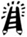 TECNICATURA SUPERIOR EN REALIZADOR DE ARTES VISUALES(Resolución Nº 283/03)Esta tecnicatura brinda una formación de calidad en el campo de la Educación en Artes Visuales, articulando la formación artística con la cultural. En las disciplinas de Dibujo, Escultura, Grabado y Pintura se implementa la metodología del aula taller, donde de un modo personal el estudiante  aborda la problemática de la imagen en su dimensión conceptual, formal, material y técnico-procedimental. Los diferentes cursos de Historia, Teoría y Comunicación permiten conocer vivencial e intelectualmente los valores, significados y contextos de las manifestaciones artísticas dentro de la tradición occidental, latinoamericana y argentina, alimentando y fortaleciendo, desde otra perspectiva, la personalidad creadora del estudiante y sus cualidades gestoras.Campo laboral:Contando con este título nuestros egresados podrán ingresar a estudios de posgrado, especializaciones y maestrías. Integrar equipos en talleres de enseñanza a niños, adolescentes, adultos y mayores o instalar sus propios talleres. Colaborar en equipos para la realización de escenografías, vidrieras y ambientaciones de locales y otros tipos de trabajo en el espacio. Desarrollar tareas de gestión, planificación y montaje  en instituciones culturales como centros culturales, museos, etc… Así como desarrollar su propia carrera como artistas profesionales.F.O.B.A. Formación Básica (Res. Min Nº 13253/99)F.O.B.A. es el ciclo inicial nivelatorio para el ingreso a la carrera terciaria DibujoPinturaGrabadoEscultura cerámicaGráficaLenguaje visualHistoria del arteIntroducción al análisis 1er AñoDibujo IPráctica Profesional I (Pintura I)Práctica Profesional I (Escultura I)Práctica Profesional I (Grabado I)Lenguaje Visual IHistoria del Arte IPerspectiva Filosófica [1]EDI (Espacio de Definición Institucional) [2]2º AñoDibujo IIPráctica Profesional II (Pintura II)Práctica Profesional II (Escultura II)Práctica Profesional II (Grabado II)Lenguaje Visual IIHistoria del Arte IITeorías de la Percepción y la Comunicación [3]EDI (Espacio de Definición Institucional) [4]3º AñoDibujo IIIPráctica Profesional III (Pintura III)Práctica Profesional III (Escultura III)Práctica Profesional III (Grabado III)Medios Audiovisuales Historia del Arte III Proyecto [5]4º AñoDibujo IVPráctica Profesional IV (Taller Principal)*Práctica Profesional IV (Taller Complementario I)Práctica Profesional IV (Taller Complementario II)Arte, Cultura y Estética del mundo contemporáneo [6]EDI (Espacio de Definición Institucional) [7]*En este año el estudiante debe elegir su especialización que estará dada por el Taller PrincipalTítulo Obtenido: Técnico Superior en Realizador de Artes Visuales con especialización en Escultura o Grabado o PinturaDuración: 5 años Tucumán 270. Pilar Te: 0230-4428653Cel: 011 15 61170069 artepilar1@yahoo.com.arwww.institutoartepilar.com.arFanpage: instituto superior de arte y creatividad de pilarHorarios de atención: lunes a viernes de 9 a 21[1] Corresponde a la materia Comunicación de la Tecnicatura de Diseño Gráfico[2] Corresponde a la materia Historia Social General del Profesorado de Artes Visuales[3] Corresponde a la materia Semiología de la imagen de la Tecnicatura de Diseño Gráfico[4] Corresponde a la materia Historia Sociopolítica de Latinoamérica  y Argentina del Profesorado de Artes Visuales[5] Corresponde a la materia Teoría del arte I del Profesorado de Artes Visuales[6] Corresponde a la materia Artes Combinadas del Profesorado de Artes Visuales[7] Corresponde a la materia Teoría del Arte II del Profesorado de Artes Visuales